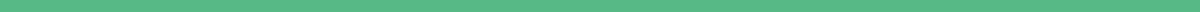 Speech For SchoolTopic: The Power of PerseveranceIntroduction:Good morning, esteemed faculty, respected parents, and my fellow students. Today, I stand before you to talk about a virtue that is the bedrock of every great achievement - the power of perseverance.Body:Understanding Perseverance:Perseverance is the relentless pursuit of our goals despite the hurdles and setbacks we encounter along the way. It's what makes the difference between success and failure. It's not about never falling; it's about rising every time we fall.Why It Matters:In the journey of life, challenges are inevitable. Whether it's striving for academic excellence, pursuing a passion, or overcoming personal obstacles, we all face moments of doubt and adversity. It's in these moments that perseverance becomes our greatest ally.Consider Thomas Edison, who failed a thousand times before inventing the light bulb. Or J.K. Rowling, who was rejected by twelve publishers before "Harry Potter" saw the light of day. Their stories teach us an invaluable lesson: success is not the absence of failure, but the persistence through failure.Perseverance in Our Lives:As students, we are no strangers to challenges. From daunting exams to balancing extracurriculars, the pressure can sometimes feel overwhelming. But remember, every challenge is an opportunity in disguise—an opportunity to grow stronger, to learn, and to edge closer to our dreams.Call to Action:I encourage each of you to embrace perseverance. Set your goals, believe in your dreams, and pursue them with unwavering determination. When faced with failure, look it in the eye and say, "I am stronger than you." Let's support each other in this journey, celebrating our successes and learning from our setbacks.Conclusion:In closing, I want to leave you with this thought: the path to success is paved with the stones of perseverance. Every step we take, no matter how small, brings us closer to our goals. Let us walk this path together, with heads held high and hearts full of hope, for the future belongs to those who believe in the beauty of their dreams and have the courage to persevere.Thank you.